ПОСТАНОВЛЕНИЕАДМИНИСТРАЦИИ БЛАГОДАРНЕНСКОГО ГОРОДСКОГО ОКРУГА  СТАВРОПОЛЬСКОГО КРАЯАдминистрация Благодарненского городского округа Ставропольского краяПОСТАНОВЛЯЕТ:1. Внести в состав комиссии по соблюдению требований к служебному поведению муниципальных служащих, замещающих должности муниципальной службы в администрации Благодарненского городского округа Ставропольского края (органах администрации), и урегулированию конфликта интересов (далее—комиссии), утвержденный постановлением администрации Благодарненского городского округа Ставропольского края от 09 января 2018 года № 01 «О создании комиссии по соблюдению требований к служебному поведению муниципальных служащих, замещающих должности муниципальной службы в администрации Благодарненского городского округа Ставропольского края (органах администрации), и урегулированию конфликта интересов» следующие изменения:. 1. Исключить из состава комиссии Яковлева И.И.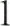 1.2. Включить в состав комиссии Балахонова Ивана Викторовича, начальник отдела правового обеспечения администрации Благодарненского городского округа, членом комиссии.2. Контроль за выполнением настоящего распоряжения возложить на заместителя главы администрации Благодарненского городского округа Ставропольского края Шаруденко И.Н.   3. Настоящее постановление вступает в силу со дня его подписания.01октября     2018  годаг. Благодарный№1116О внесении изменений в состав комиссии по соблюдению требований к служебному поведению муниципальных служащих, замещающих должности муниципальной службы в администрации Благодарненского городского округа Ставропольского края (органах администрации), и урегулированию конфликта интересов,     утвержденный     постановлением     администрацииБлагодарненского городского округа Ставропольского края от 09 января 2018 года № 01Глава Благодарненского городского округа Ставропольского краяА.И. Теньков